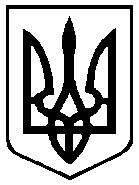 ПЕТРІВСЬКА СІЛЬСЬКА РАДАВИШГОРОДСЬКОГО РАЙОНУ КИЇВСЬКОЇ ОБЛАСТІВИКОНАВЧИЙ КОМІТЕТ«22» квітня 2021 року                                                                                              № 209  РІШЕННЯПро надання дозволу на реєстраціюмісця проживання малолітньої ПІП, _____ р.н., без згоди   батькаРозглянувши заяву гр. ПІП (вх. від 01.04.2021 року 
№ Г-403) про надання дозволу на реєстрацію  місця проживання малолітньої ПІП, ___ р.н., без згоди батька ПІП, врахувавши протокол комісії з питань захисту прав дитини від 16.04.2021 року № 3, керуючись статтею 29 Цивільного кодексу України, статтею 12 Закону України «Про основи соціального захисту бездомних громадян і безпритульних дітей», підпунктом 4 пункту «б» частини першої статті 34 Закону України «Про місцеве самоврядування в Україні», в інтересах дитини виконавчий комітет сільської радиВИРІШИВ:Надати дозвіл гр. ПІП на реєстрацію місця проживання малолітньої доньки ПІП, ____ р.н., за адресою: (адреса), без  згоди батька дитини ПІП.Контроль за виконанням даного рішення покласти на начальника служби у справах дітей Мельник О.В.Сільський голова								Радіон СТАРЕНЬКИЙ